                                              תאריך עדכון: תשפ"א       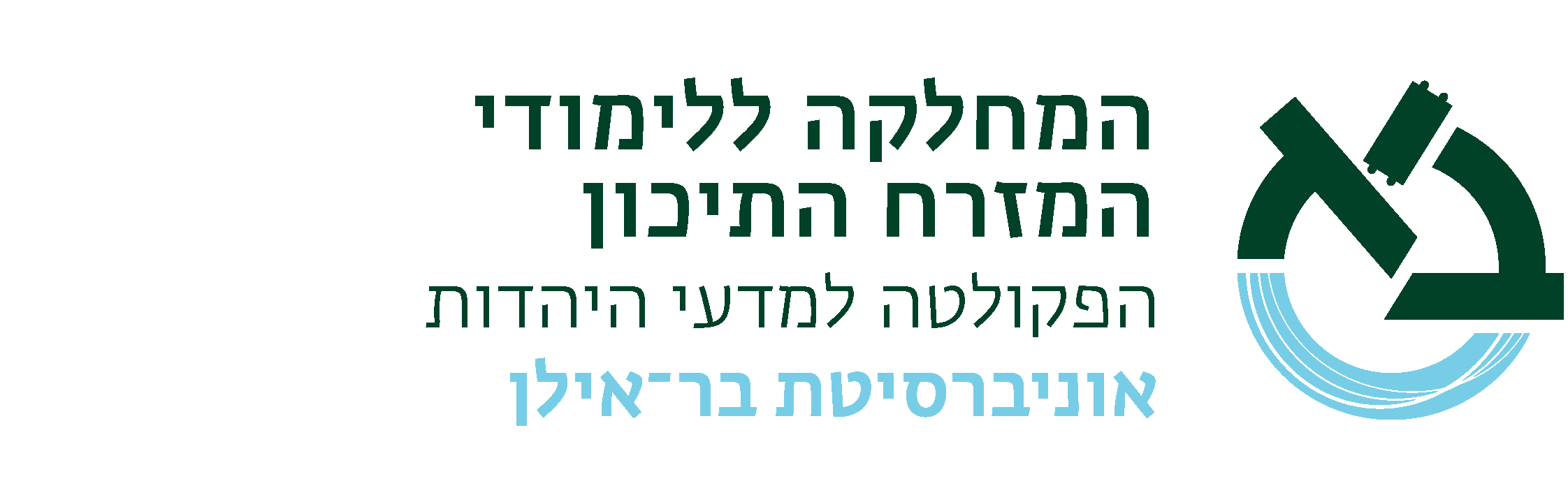 שם ומספר הקורס:  ובכתבי הקדש נאמר 19-219/220 שם המרצה: פרופ' אדם סילברשטייןסוג הקורס: שיעורשנת לימודים:     תשפ"א               סמסטר:   שנתי                          היקף שעות:  2 ש"ש אתר הקורס באינטרנט:           א. מטרות הקורס: ללמד את הסטודנטים גישה השוואתית לחומרים קוראניים, נוצריים, ותנ"כיים, על ידי עיון במספר דוגמאות.ב. תוכן הקורס: (רציונל, נושאים):    מהלך השיעורים: אותו מרצה כל שבוע, הרצאה  וקריאת טקסטים לשעה עד שעה וחצי, ודיון.    תכנית הוראה מפורטת לכל השיעורים: להלן הנושאיםמבוא לקורסאדם הראשון: חלק אכנ"ל: חלק בכנ"ל: חלק גנוח ובניו: חלק אכנ"ל: חלק בכנ"ל: חלק גהמן הרשע: חלק אכנ"ל: חלק בכנ"ל: חלק גסיכום הנושאים של סמסטר אכנ"ל, והשלכות תאולוגיותסמסטר ב:מלכת שבא חלק אכנ"ל: חלק בכנ"ל: חלק גיוסף: חלק אכנ"ל: חלק בכנ"ל: חלק גכנ״ל: חלק דעשר מכות מצרים: חלק אכנ"ל: חלק ב סיכוםהשלכות תאולוגיותג. חובות הקורס: השתתפות, והצלחה במבחן     דרישות קדם: אין. חובות / דרישות / מטלות: מרכיבי הציון הסופי (ציון מספרי / ציון עובר): 100% מבחןד. ביבליוגרפיה:לכל נושא נזכיר את הספרים והמאמרים הרלוונטיים     ספרי הלימוד (textbooks) וספרי עזר נוספים: חומר מחייב למבחנים: 